UMW / AZ / PN – 56 / 18	             			                Wrocław, 20. 06. 2018 r.NAZWA POSTĘPOWANIA  Dostawa urządzeń laboratoryjnych do Samodzielnej Pracowni Biofizyki Układu Nerwowego Uniwersytetu Medycznego  we Wrocławiu przy ul. Chałubińskiego 3a, 50-368 Wrocław. Przedmiot zamówienia podzielono na 3 (trzy) części osobno oceniane:Część A – System do laserowego uwalniania neuroprzekaźnika,Część B – Odwrócony mikroskop naukowo-badawczy do obserwacji w jasnym polu, kontraście fazowym, wraz z kamerą cyfrową i oprogramowaniem do sterowania pracą kamery, zapisu i archiwizacji zdjęć,Część C – Mikromanipulator niskoszumowy wraz z platformą do instalacji.Informacja z otwarcia ofertBezpośrednio przed otwarciem ofert Zamawiający podał kwotę, jaką zamierza przeznaczyć na sfinansowanie zamówienia, która wynosi łącznie brutto 393.600,00 PLN, w tym:Część A – brutto 240.000,00 PLN,Część B – brutto 103.000,00 PLN,Część C – brutto 50.600,00 PLN.Kryteria oceny ofert dla części A i C:Cena realizacji przedmiotu zamówienia – 60 %,Termin gwarancji - 40 %.Kryteria oceny ofert dla części B:Cena realizacji przedmiotu zamówienia – 60 %,Warunki gwarancyjno-serwisowe - 40 %.Część A – System do laserowego uwalniania neuroprzekaźnika.Brak ofert.Część B – Odwrócony mikroskop naukowo-badawczy do obserwacji w jasnym polu, kontraście fazowym, wraz z kamerą cyfrową i oprogramowaniem do sterowania pracą kamery, zapisu i archiwizacji zdjęć.Ofertę złożył następujący Wykonawca, wymieniony w poniższej Tabeli: Termin realizacji i warunki płatności – zgodnie z treścią Siwz.Część C – Mikromanipulator niskoszumowy wraz z platformą do instalacji.Brak ofert.KanclerzMgr Iwona Janus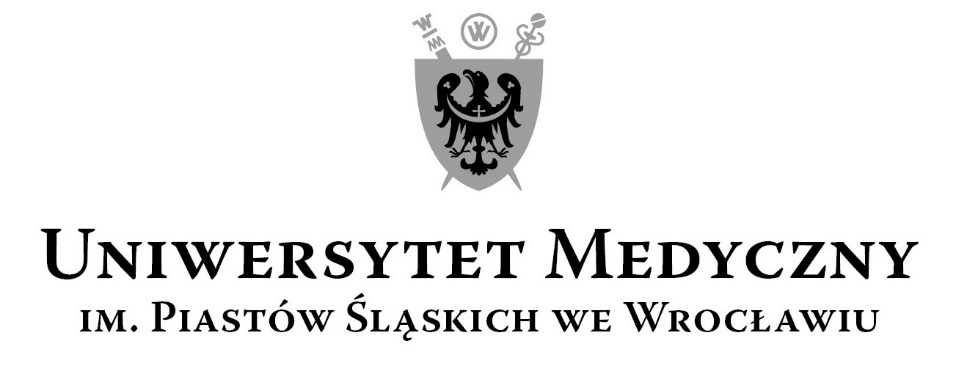 50-367 Wrocław, Wybrzeże L. Pasteura 1Zespół ds. Zamówień Publicznych UMWUl. Marcinkowskiego 2-6, 50-368 Wrocławfax 71 / 784-00-45e-mail: tomasz.kiliszek@umed.wroc.pl 50-367 Wrocław, Wybrzeże L. Pasteura 1Zespół ds. Zamówień Publicznych UMWUl. Marcinkowskiego 2-6, 50-368 Wrocławfax 71 / 784-00-45e-mail: tomasz.kiliszek@umed.wroc.pl Lp.Wykonawca, adres Cena brutto PLNOkres gwarancji1Grzegorz Kołodziej CellService Grzegorz Kołodziej, Ul. Podchorążych 4, 60-143 Poznań 91.999,8012 miesięcy